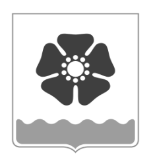 Городской Совет депутатовмуниципального образования «Северодвинск» (Совет депутатов Северодвинска)седьмого созываРЕШЕНИЕО  присвоении звания «Почетный гражданин Северодвинска»В соответствии с Положением о Почетном гражданине Северодвинска, утвержденным решением Совета депутатов Северодвинска от 29.10.2009 № 138, рекомендацией комиссии по рассмотрению представлений на присвоение звания «Почетный гражданин Северодвинска» и награждение нагрудным знаком «За заслуги перед Северодвинском» (протокол от 17.05.2023) Совет депутатов Северодвинска решил:1. Присвоить звание «Почетный гражданин Северодвинска» с вручением удостоверения и нагрудного знака:Звереву Сергею Николаевичу, председателю Северодвинской местной общественной организации инвалидов с потерей слуха, за заслуги в социальной
и общественной деятельности, получившие широкое признание у жителей Северодвинска;Иванову Владимиру Николаевичу, общественному представителю Губернатора Архангельской области по городу Северодвинску, за заслуги в социальной, экономической и общественной деятельности, получившие широкое признание у жителей Северодвинска.2. Настоящее решение вступает в силу после его официального опубликования. 3. Опубликовать (обнародовать) настоящее решение в бюллетене нормативно-правовых актов муниципального образования «Северодвинск» «Вполне официально», разместить в сетевом издании «Вполне официально» (вполне-официально.рф) и на официальных интернет-сайтах Совета депутатов Северодвинска и Администрации Северодвинска.Председатель Совета депутатов Северодвинска 				        М.А. Старожиловот22.06.2023№  57